§1902.  Union committee of school unionsThe school boards of the school administrative units comprising a school union shall form a union committee, which shall be, for the purposes of this chapter, the agent of each school administrative unit comprising the school union.  [PL 1981, c. 693, §§5, 8 (NEW).]1.  Delegation of authority by member school boards.  The school board of a school administrative unit in a school union may authorize one of its members to act for the school board in the meetings of the union committee. The member may cast the votes for the school board.[PL 1981, c. 693, §§5, 8 (NEW).]2.  Method of voting.  The method of voting shall be as follows.A.  The votes of the individual members of the union committee shall be cast on a weighted basis in proportion to the population of the unit represented as compared with the total population of the units comprising the union committee.  [PL 1981, c. 693, §§5, 8 (NEW).]B.  To become effective, all actions of the union committee shall be approved by a vote representing more than 1/2 of the population comprising the units which make up the union committee.  [PL 1981, c. 693, §§5, 8 (NEW).][PL 1981, c. 693, §§5, 8 (NEW).]3.  Duties.  The union committee:A.  Shall meet annually in December, at a day and place agreed upon by the chairs of the school boards comprising the union;  [PL 1993, c. 131, §1 (AMD).]B.  Shall choose a chair and a secretary;  [PL 1993, c. 131, §1 (AMD).]C.  Shall, at its organizational meeting or as soon thereafter as possible and whenever a vacancy occurs, elect a superintendent as provided under section 1051;  [PL 1981, c. 693, §§5, 8 (NEW).]D.  Shall apportion the costs for a superintendent under section 1051, among the school administrative units in proportion to the service to be performed and certify to the treasurer of each school administrative unit and to the commissioner the amounts to be paid;  [PL 1993, c. 131, §1 (AMD).]E.  May authorize a school administrative unit within the school union to serve as a contractual employer of teachers and other personnel who provide services to more than one unit in the union.  Employment is subject to section 13201 and Title 26, chapter 9‑A; and  [PL 2005, c. 130, §1 (AMD).]F.  May assume additional responsibilities delegated by the school boards of the school administrative units comprising the school union.  Except as provided in section 1904, a plan for the delegation of additional responsibilities under this section must be approved by a majority of the members of each school board.  The plan must include, but is not limited to, a description of the delegated responsibilities, apportionment of costs among the member school administrative units and consideration of appropriate time limits on contracts for purchases of school supplies.  Funds to support additional responsibilities under this section must be budgeted and approved as part of each school administrative unit's budget.  [PL 2005, c. 130, §2 (AMD).][PL 2005, c. 130, §§1, 2 (AMD).]SECTION HISTORYPL 1981, c. 693, §§5,8 (NEW). PL 1993, c. 131, §1 (AMD). PL 2005, c. 130, §§1,2 (AMD). The State of Maine claims a copyright in its codified statutes. If you intend to republish this material, we require that you include the following disclaimer in your publication:All copyrights and other rights to statutory text are reserved by the State of Maine. The text included in this publication reflects changes made through the First Regular and First Special Session of the 131st Maine Legislature and is current through November 1, 2023
                    . The text is subject to change without notice. It is a version that has not been officially certified by the Secretary of State. Refer to the Maine Revised Statutes Annotated and supplements for certified text.
                The Office of the Revisor of Statutes also requests that you send us one copy of any statutory publication you may produce. Our goal is not to restrict publishing activity, but to keep track of who is publishing what, to identify any needless duplication and to preserve the State's copyright rights.PLEASE NOTE: The Revisor's Office cannot perform research for or provide legal advice or interpretation of Maine law to the public. If you need legal assistance, please contact a qualified attorney.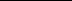 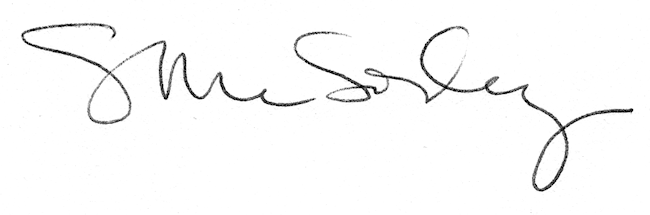 